Куда пойти с ребенком в Санкт-Петербурге в новогодние каникулы 2015На новогодних каникулах 2015 в Санкт-Петербурге вас ждет множество интересных и познавательных мероприятий и праздников, которые можно посетить вместе с детьми и прекрасно отдохнуть всей семьей.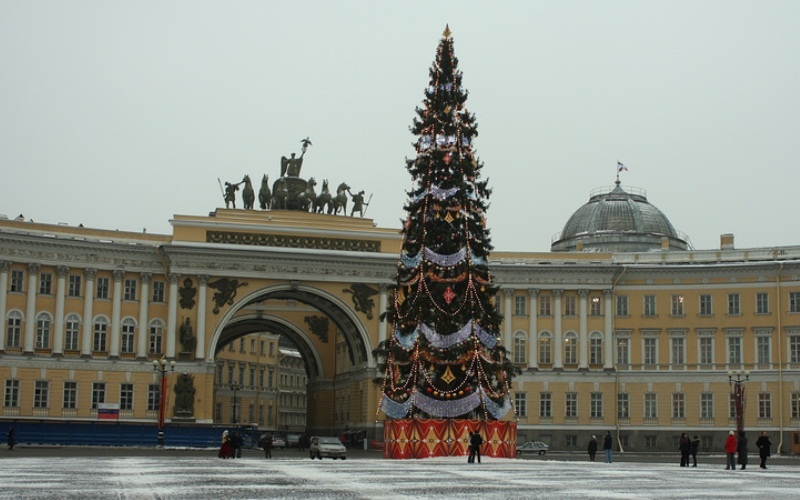 Новогодние ярмарки и выставкиНа новогодней ярмарке вы сможете не только весело и интересно провести время всей семьей, но и купить множество подарков, сюрпризов и сувениров, а также поучаствовать в конкурсах, гуляниях и катаниях на санях. Кроме того, на ярмарках вас будет ждать выступление артистов, ну и, конечно же, Дед Мороз со Снегурочкой.Новогодние елкиВ Санкт-Петербурге вы сможете посетить самые разнообразные новогодние елки вместе с детьми. Вы сможете выбрать детскую елку для самых маленьких, представление для детей среднего возраста, или елку для всей семьи.Новогодние спектаклиНа новогодних каникулах в 2015 году в Санкт-Петербурге вы сможете посетить спектакли в известнейших театрах города.Новогодние шоу-программыВ Санкт-Петербурге вас ждут самые разнообразные праздничные новогодние шоу-программы, во время которых вы увидите незабываемое представление, поучаствуете в конкурсах, а в конце представления обязательно получите подарок!10 популярных катков Санкт-ПетербургаЕсли вы хотите провести новогодние каникулы с пользой для здоровья – вашу семью ждут катки и ледовые площадки Санкт-Петербурга. Здесь вы сможете покататься, сходить всей семьей в кафе, поучаствовать в праздничных развлекательных программах, ну и, конечно, встретиться с Дедом Морозом и Снегурочкой.Большая Рождественская ярмарка на Пионерской площадиСамая масштабная городская ярмарка, посвященная рождественским праздникам и новогодним торжествам. Гостей ждет Дед Мороз, который будет встречать их в своем волшебном доме и развлечения на льду – для ребят будет залит самый большой городской каток на открытом воздухе. На площади откроют свои «представительства» гости из всех регионов России, Китая, Испании, США, Германии и других стран. В них можно будет узнать о традициях различных государств, связанных со встречей Нового Года, и полакомиться изысками национальных кухонь.Елочные игрушки и продукты питания, сувениры и новогодние свечи, поделки народных умельцев и продукция мировых корпораций – спешите купить подарки себе и своим близким. Краснодарский мед и испанские колбасы, керамические изделия национальных промыслов и вышивка, молочные продукты и шоколад, береста и одежда – обилие предложений не оставит вам выхода – отсюда сложно уйти с пустыми руками.Мероприятие будет проходить с 19 декабря 2014 года по 11 января 2015 года. Пионерская площадь, ст. м. ЗвенигородскаяВыставка-ярмарка «Новогодний подарок 2014»На выставке можно будет приобрести самый замысловатый подарок для дорогого и близкого человека, а также все необходимое для новогоднего застолья.Выставка станет хорошим подспорьем организаторам новогодних корпоративных вечеринок. Здесь можно будет приобрести оригинальные подарочные наборы, необычные праздничные предметы интерьера, все для сервировки стола, ну и, конечно же, VIP-подарки.Мероприятие будет проходить с 11 по 14 декабря 2014 года в Петербургском спортивно-концертном комплексе СКК,  пр. Ю. Гагарина, д.8Благотворительная акция «Ярмарка Чудес»В течение двух дней можно будет приобрести подарки и сувениры, выполненные вручную, попробовать вкусные угощения или поучаствовать в мастер-классе по созданию удивительных вещиц. Пространство будет украшено по мотивам сказки «Щелкунчик», что создаст удивительную атмосферу предновогодней суеты. Пока взрослые будут знакомиться с благотворительными проектами или записываться на экскурсию по городу, дети побывают в «Комнате сказок», посетят мастер-классы и посмотрят выступления фокусников и клоунов. Также организаторы готовят квест и планируют «гаражную распродажу», где можно будет приобрести детскую одежду. На ярмарке будут и Дед Мороз, и Снегурочка, и красавица-елка.Мероприятие будет проходить  в Арт-пространстве FreeDom с 13 по 14 декабря 2014 года. Казанская, д. 7, ст. м. Невский проспект, Адмралтейская.Международная выставка кукол и мишек Тедди «Время кукол №14»В программе – кукольные балы и игрушечные чаепития – Мишки Тедди и сказочные принцессы научат ребят светским манерам и дадут уроки правил хорошего тона. В рамках мероприятия состоится конкурс «Кукла года 2014», пройдут мастер-классы; отдельный раздел будет посвящен предметам для декоративно-прикладного творчества от «КРАФТ БАЗАР».Мероприятие пройдет с 17 по 21 декабря 2014 года в Выставочном центре Санкт-Петербургского отделения Союза художников России, ул. Большая Морская, д.38, ст. м. Адмиралтейская«Новогодний эфир», интерактивный музыкальный спектакльАдрес: Киностудия «Ленфильм», Каменноостровский проспект, д. 10Время проведения: 19-30 декабря, 12:00, 13:00Возраст: 7-12 летСтоимость билетов: 1500 руб. (со сладким подарком)Чтобы спасти новогодний выпуск популярной музыкальной передачи, зрителям предстоит принять участие в подготовке к эфиру и постановке выступления, перевоплотиться в настоящих артистов и устроить живой концерт в студии. Детям необходимо взять с собой сменную обувь, одежда должна быть удобной. Продолжительность: 1,5 часа.«Снежный король», ледовое сказочное шоу Евгения Плющенко для детей и взрослыхАдрес: Ледовый дворец, проспект Пятилеток, д. 1Время проведения: 3-7 января, 11:00, 14:30, 15:00, 18:30Возраст: для всей семьиСтоимость билетов: от 500 до 2500 рублейШоу-сказка по мотивам произведения Ганса Христиана Андерсена "Снежная королева". Зрителей ждут магические трюки и телепортация, номера ледовых и воздушных акробатов с 3D-эффектами, в том числе прыжок в 8 оборотов на льду и полеты над ледовой ареной. Для всей семьи. В шоу участвуют звезды фигурного катания Евгений Плющенко (Снежный король), Ирина Слуцкая (Герда), Джонни Вейр (Кай) и др., а также иллюзионисты братья Сафроновы (тролли).«Волшебная звезда желаний», новогоднее музыкальное шоу-сказкаАдрес: БКЗ «Октябрьский», Лиговский проспект, д. 6Время проведения: 2-5 января, 12:00, 15:00, 18:00Возраст: от 1 года до 15 летСтоимость билетов: 400, 600, 800, 1000, 1200, 1500, 4000 руб., дети до 4 лет без отдельного места – бесплатноГости представления отправятся на поиски осколков Волшебной звезды, исполняющей все добрые желания в Новогоднюю ночь. Чтобы спасти разбитую злыми ведьмами звезду, детям придется совершить путешествие в разные концы нашей страны: побывать на дне озера Байкал и в медвежьей берлоге, преодолеть таежную вьюгу и полярную ночь, познакомиться с Сибирскими реками и попросить о помощи Хозяйку медной горы.«Тайна Новогоднего ларца», детское новогоднее представлениеАдрес: Шереметьевский дворец, набережная реки Фонтанки, д. 34 Время проведения: 2-5 января, 11:30, 14:30Возраст: от 4 до 10 летСтоимость билетов: 1000 руб. детский с подарком, 850 руб. взрослый без подаркаДети узнают историю украденного Новогоднего ларца Деда Мороза и примут участие в приключениях Федота Стрельца. Рекомендуется приходить на праздник в карнавальных костюмах и сменной обуви.  После елки с детьми играют Дед Мороз и герои сказки, все получают подарки.Новогодний цирковой спектакль «Заклинатель» во Дворце спорта «Юбилейный»Адрес: просп. Добролюбова, 18, ст. м. СпортивнаяВремя проведения: со 2 по 11 января 2015 года в 11:00, 15:00, 19:00Возраст: от 4 летСтоимость билетов: от 600 до 1500 рублейВсех гостей ждет восточная сказка о темном маге от братьев Запашных. Грандиозное цирковое представление соединило в себе несколько видов циркового искусства: вместе с артистами будут выступать дрессированные животные. Цирковые номера будут представлены в самых разнообразных жанрах: русская палка, групповой вольтиж, воздушное штейн-трапе, воздушный турник, акробатика на лошадях. В спектакле задействованы клоуны, жонглеры, акробаты и иллюзионисты. И, конечно, в любом традиционном цирке нельзя обойтись без выступлений дрессированных животных. Также при создании новогоднего спектакля используются спецэффекты и авторская музыка.Новогодний спектакль «Золушка» в цирке на ФонтанкеАдрес: наб. реки Фонтанки, дом 3, ст. м. Гостиный дворВремя проведения: с 3 по 9 декабря, в 11:30, 15:00, 19:00Возраст: от 4 летСтоимость билетов: от 600 рублейСо знаменитыми лицедеями в сказочной обстановке можно будет увидеть не только традиционных для цирка животных, среди которых собаки и лошади, но также и попугаев, ворон, голубей, змей и верблюдов. Для циркового спектакля, в котором задействовано столько именитых артистов и клоунов, было придумано не менее тысячи костюмов. Постановка получила множество наград на различных цирковых фестивалях, а заняты в ней артисты, работавшие ранее в «Cirque du Soleil».Спектакль «Снежная королева» в театре-ресторане «Чаплин Hall»Адрес: ресторан «Чаплин-Холл», наб. Пироговская, д.5/2, ст. м. Финский вокзал, ГорьковскаяВремя проведения: 28 декабря 2014 года, 5, 7, 9 января 2015 года в 13:00Возраст: от 6 до 14 летСтоимость билетов: от 800 до 1000 рублейВас ждет спектакль «Снежная королева» по мотивам известной сказки Ганса Христиана Андерсена. Коварная злодейка похищает радость у Кая, и только Герда сможет вернуть его к жизни. Классическая история о верности и чуде в этот раз поставлена Мариной Пашкевской. Ее творчество хорошо известно по балету SkyShow. В конце праздника каждый ребенок получит новогодний подарок. Продолжительность мероприятия – 1 час 10 минут.Кукольный спектакль «Новый год в семье зайцев Капустиных»Адрес: «Ассорти-клуб», пр-т Шаумяна, д.22, ст. м. НовочеркасскаяВремя проведения: 5, 6 января 2015 года в 12:00Возраст: от 2 до 7 летСтоимость билетов: 1200 рублейВся семья зайцев Капустиных хлопочет в предновогодних приготовлениях, ведь это их любимый семейный праздник. Зайчики готовят сюрпризы друг другу и маленьким зрителям, вместе загадывают желания, которые обязательно сбудутся в следующем году, приглашают веселых гостей к себе домой. Малыши вместе с героями кукольного представления будут готовиться к приходу Нового года, звать Дедушку Мороза в гости, разгадывать загадки, участвовать в конкурсах и получать интересные подарки.Спектакль «Русалочка» в МДТ – театре ЕвропыАдрес: МДТ – театр Европы, ул. Рубинштейна, д.18, ст. м. ДостоевскаяВремя проведения: 21 и 31 декабря 2014 года, 6 и 11 января 2015 года в 12:00Возраст: от 6 летСтоимость билетов: от 200 рублей«Хроника рождения души» – так театр называет свою версию знаменитой сказки. Мысль, которую хотел донести этим постановщик, понять просто: превращение русалочки в человека произошло не тогда, когда вместо хвоста у нее появились ноги. Режиссер использовал оригинальные лаконичные декорации, необычные костюмы, избегая шаблонных банальностей, которые ожидал бы увидеть зритель. Такие спектакли для детей не являются простым развлечением, они помогают развить художественное воображение и хороший вкус. Кроме того, в постановке звучат произведения И. С. Баха, А Вивальди, Ф. де Милано.Научное шоу «Заморозка»Адрес: Be Happy, интерактивный клуб. Ул. Ушинского, д. 4, к. 3Время проведения: 3 января (14:30), 6 января (13:00)Возраст: от 6 до 12 летСтоимость билетов: детский от 650 до 800 рублей, взрослый от 200 до 300 рублейНа представлении посетители смогут узнать, как  отмечают Новый Год жители южных стран, а также сделать за минуту из воды обычный и фиолетовый лед, за пару секунд заморозить горячую воду, сделать из замороженного банана молоток, разбить и разрезать замороженное яблоко и устроить супер-вьюгу! Кроме того, дети увидят, что случается с воздушным шариком на морозе, опробуют мыльный бомбомет и смогут заглянуть в будущее! Всем участникам – научные наборы в подарок.«Волшебная звезда желаний», новогоднее музыкальное шоу-сказкаАдрес: БКЗ «Октябрьский», Лиговский проспект, д. 6Время проведения: 2-5 января, 12:00, 15:00, 18:00Возраст: от 1 года до 15 летСтоимость билетов: 400, 600, 800, 1000, 1200, 1500, 4000 руб., дети до 4 лет без отдельного места – бесплатноГости представления отправятся на поиски осколков Волшебной звезды, исполняющей все добрые желания в Новогоднюю ночь. Чтобы спасти разбитую злыми ведьмами звезду, детям придется совершить путешествие в разные концы нашей страны: побывать на дне озера Байкал и в медвежьей берлоге, преодолеть таежную вьюгу и полярную ночь, познакомиться с Сибирскими реками и попросить о помощи Хозяйку медной горы.Шоу-программа «Тепло вечной мерзлоты», «Бриллиантовый цирк России»Адрес: концертно-спортивный комплекс «Сибур Арена», Футбольная аллея, д.8Время проведения: со 2 по 11 января 2015 в 12:00 и 16:00Возраст: для всей семьиСтоимость билетов: от 500 до 2000 рублейНовое шоу цирка представляет собой сочетание постановки в театре и циркового представления. Игра актеров сменяется полетами под цирковым куполом и впечатляющими акробатическими трюками. Музыкальное сопровождение спектакля – дуэт барабана и варгана – обладает буквально гипнотическим действием. В это же время на арене разворачивается самобытный спектакль о жизни народов Севера. Все его действие развивается вокруг отношений главных героев – черноокого Бизила и белоснежной Алхе. На протяжении спектакля бьются между собой сильнейшие белый и черный шаманы, опровергают закон гравитации якутские эквилибристы и показывают свои таланты дрессированные животные: лисы, лайки, песцы и олени.Таврический сад - Ледовый дворецПотемкинская ул., д. 4А, тел. 329-55-23, 719-89-46ЦПКиО/Центральный парк культуры и отдыха      Елагин остров, д. 4, тел. 430-09-11Дворец спорта Юбилейныйпр. Добролюбова, д. 18, тел. 498-60-43Каток «Модный лед» в ТК Варшавский Экспресснаб. Обводного канала, д. 118, тел. 252-03-92, 333-10-24Каток во Дворце спорта СКАул. Ждановская, д. 2, тел.  230-78-19, 237-00-73Академия Фигурного катанияул. Туполевская, д. 4, тел. 342-66-61, 349-66-71; 8-962-684-41-02Айс Град в парке им. Бабушкинапр. Обуховской обороны, д. 149, тел.  568-0672Ледовый дворецпр. Пятилеток, д. 1, тел. 718-66-20Гранд Каньон АйсСуздальский пр, 29, (на углу с пр. Энгельса), тел. 332-23-22СКА на Фонтанкенаб. реки Фонтанки, д. 112, тел. 316-20-81